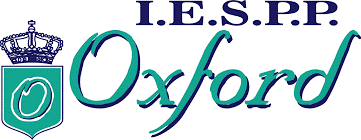 DECLARACIÓN JURADA DE RECURSOS TECNOLÓGICOSYo,	 	,	identificado(a),	con	DNI.	Nº 	Domiciliado (a) en 	Nº  	del distrito: 	Provincia: 	, Región  de 	.	DECLARO	BAJO	JURAMENTO	estar	de acuerdo enparticipar a las clases   No Presenciales 2022, y que Sí dispongo de los requisitos de Recursos Tecnológicos Mínimos que se muestran a continuación.Requisitos mínimos:Para constancia firmo la presente Declaración Jurada.Trujillo, ……. de	del 2022.FIRMA